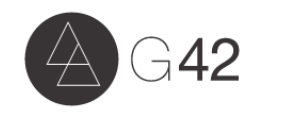 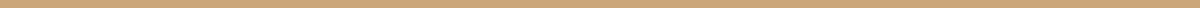 DONATE BY WIRE/ BANK TRANSFERG42 has decided to err on the side of caution, and we are not posting our banking information online.If you want to donate by wire transfer, please email our finance manager, Zach, at zripley@generation42.org. He will send you information on how to make a wire transfer into our Bank of America Account. 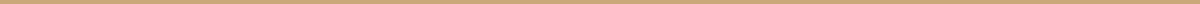 G42, Inc. – The 42nd Generation U.S.A.: 501 (c)(3) reg. no. 26-0734218